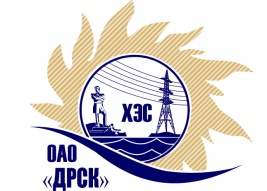 Открытое Акционерное Общество«Дальневосточная распределительная сетевая  компания»29.08.2014 г.   							                    № 485/УКСУведомление о внесение измененийв Извещение, в закупочную документацию и Техническое задание         Настоящим извещением сообщаем, о внесении изменений в извещение о проведении открытого одноэтапного электронного конкурса (b2b-energo.ru) без предварительного квалификационного отбора  от 19.08.2014  № 31401438646 и в закупочную  документацию право заключения договора на выполнение работ: ВЛ 110 кВ Среднебелая-Березовка (строительство).Изменения внесены:В Извещение: пункт 14 читать в следующей редакции: Дата окончания подачи заявок на участие в конкурсе: 15:00 часов местного (Благовещенского) времени (09:00 часов Московского времени) «15» сентября 2014 года.пункт 15 читать в следующей редакции: Конкурсные заявки представляются в соответствии с требованиями Конкурсной документации через функционал ЭТП. Вскрытие конвертов с заявками участников будет происходить на электронной торговой площадке в 15:00 часов местного (Благовещенского) времени (09:00 часов Московского времени) «15» сентября 2014 года.	пункт 19 читать в следующей редакции: Срок внесения: с «19» августа 2014г. по «15» сентября 2014г. 	пункт 22 читать в следующей редакции: «Предполагается, что рассмотрение заявок участников конкурса будет осуществлено в срок 07.10.2014 г. по адресу Организатора. Организатор вправе, при необходимости, изменить данный срок».	пункт 23 читать в следующей редакции: «Предполагается, что подведение итогов  конкурса и подписание протокола о его результатах между Организатором конкурса и Победителем будет осуществлено в ОАО «ДРСК»  до 27.10.2014 г. Организатор вправе, при необходимости, изменить данный срок».В Закупочную  документацию:	пункт 23 читать в следующей редакции: Дата начала подачи заявок на участие в конкурсе: «19» августа 2014 года. Дата окончания подачи заявок на участие в конкурсе: 15:00 часов местного (Благовещенского) времени (09емьсот пятьдесят пять тысяч четырестадвести:00 часа Московского времени) «15» сентября 2014 года.пункт 4.1.18  читать в следующей редакции: «Вскрытие конвертов с заявками на участие в конкурсе состоится в 15:00 часов местного (Благовещенского) времени (09:00 часа Московского времени) 15 сентября 2014 года на www.b2b-energo.ru в порядке, предусмотренном регламентом www.b2b-energo.ru.».	пункт 4.1.21  читать в следующей редакции: «Предполагается, что рассмотрение предложений участников конкурса будет осуществлено в срок 07.10.2014 г. по адресу Организатора. Организатор вправе, при необходимости, изменить данный срок».	пункт 4.1.22  читать в следующей редакции: «Предполагается, что подведение итогов  конкурса и подписание протокола о его результатах между Организатором конкурса и Победителем будет осуществлено в ОАО «ДРСК»  до 27.10.2014 г. Организатор вправе, при необходимости, изменить данный срок».	В пункт 4.1.24  внести изменения в части: Обеспечение Конкурсной заявки на участие в конкурсе должно быть зачислено по реквизитам счета Организатора, до момента вскрытия конвертов на электронной торговой площадке 15:00 часов местного (Благовещенского) времени (09:00 часа Московского времени) «15» сентября 2014 года. Остальные положения пункта остаются неизменными.	пункт 4.1.28  читать в следующей редакции: В случае авансирования, размер аванса определяется исходя из реально необходимых потребностей на приобретения материалов и оборудования, но не более 30% от их стоимости. Допускается указывать размер аванса фиксированной суммой. Списание аванса производится Заказчиком равными долями в течении срока выполнения работ.Оплата в течении 30 календарных дней следующих за месяцем в котором выполнены работы, после подписания справки о стоимости выполненных услуг КС-3.В Техническое  задание:Пункт  4 Технического задания читать в следующей редакции:	4. Сроки выполнения работ.	  Начало работ - с момента заключения договора.  Окончание работ – 31.12.2015 г.	    График освоения капитальных вложений         Пункт  9 Технического задания читать в следующей редакции:   9. Материально-техническое обеспечение.             9.1 Комплектация всеми материалами, необходимыми для выполнения работ осуществляется Подрядчиком самостоятельно, в соответствии с проектной документацией «Строительство ВЛ 110 кВ «Среднебелая-Березовка» (шифр 04N20100), выполненной Иркутским филиалом ОАО «Сибирский Энергетический Научно-Технический Центр» в 2010 г.              9.2 Материалы предоставляемые Подрядчиком должны иметь действующие сертификаты соответствия. Подготовка и хранение материалов производится вне рабочей зоны. Материалы доставляются к месту производства работ готовыми к применению. Все материалы и оборудование Подрядчик доставляет к месту работ самостоятельно.           9.3 Материалы, высвобожденные после демонтажа, Подрядчик доставляет самостоятельно за свой счет на базу РЭС, и передает Заказчику с оформлением акта приема-передачи.Председатель Закупочной комиссии2 уровня ОАО «ДРСК»	                                                                         В.А. ЮхимукКоврижкина Е.Ю. тел.(416-2) 397-208okzt5@drsk.ru  №                           Год                  Тыс. руб.  1.                    2014                  5 000,0  2.                    2015                  105 000,0  3.                   итого                  110 000,0